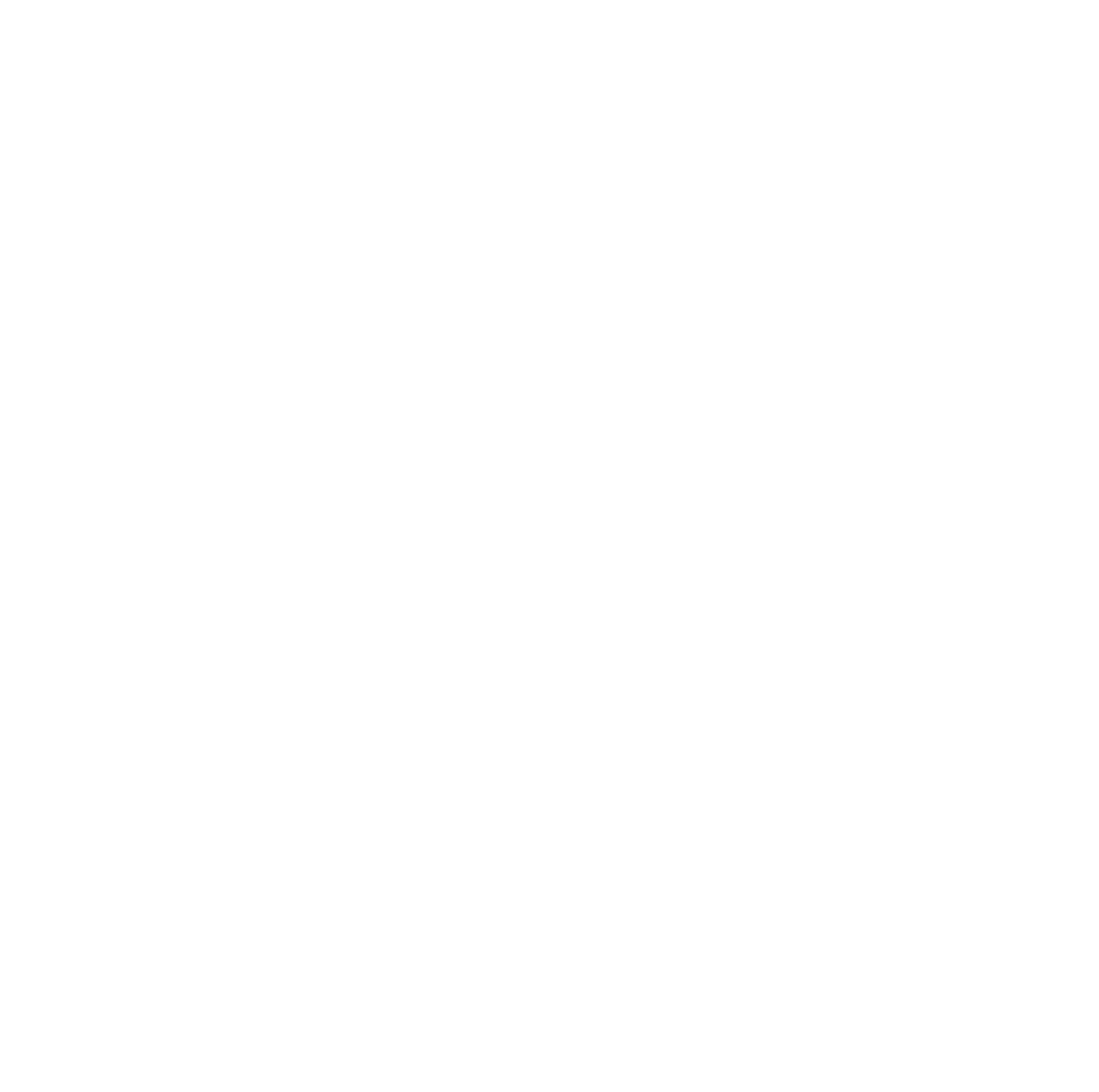 Service Achievement AwardThis Service Achievement Award honors club members for the service hours performed from District Convention 2023 until District Convention 2024. Any Pennsylvania Circle K member in good standing can be eligible for this award. GuidelinesRead the entire form carefully before beginning work on your application.Read and adhere to all information mentioned in the Awards Overview in the District Convention Mailing. Not adhering to items in the guide will lead to disqualification.The member must be in good standing to be eligible. You may add rows to Nominations Table if needed.Hours of Service and Level100-149	Bronze150-199	Silver200-249	Gold250+		DiamondCompleted award submissions can be emailed to administrator@pacirclek.org on or before Sunday, March 17, 2024.I. General InformationII. SignaturesIII. NominationsPlease complete the following table for the nominated recipients.Circle K Club ofPositionPrint NameSignatureDateCircle K Club PresidentCircle K Club SecretaryCircle K Kiwanis or Faculty-Staff AdvisorFull NameService Hours CompletedLevel Achieved